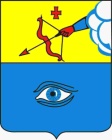 ПОСТАНОВЛЕНИЕ_15.04.2021_                                                                                              № __24/3_ г. ГлазовО внесении изменений  в схему размещения нестационарных торговых объектов на территории муниципального образования «Город Глазов», утвержденную постановлением Администрации города Глазова от 09.12.2015 №  24/17 «Об утверждении схемы размещения нестационарных торговых объектов на территории города Глазова»В соответствии  с Федеральным законом от 28 декабря 2009  № 381-ФЗ «Об основах государственного регулирования торговой деятельности в Российской Федерации», приказом Министерства промышленности и торговли Удмуртской Республики от 21.08 2015 № 65 «Об утверждении Порядка разработки и утверждения схемы размещения нестационарных торговых объектов на территории Удмуртской Республики», Уставом  муниципального образования «Город Глазов»П О С Т А Н О В Л Я Ю: 1. Внести изменения в  схему размещения нестационарных торговых объектов на территории муниципального образования «Город Глазов», утвержденную постановлением Администрации города Глазова от 09.12.2015 №  24/17 «Об утверждении схемы размещения нестационарных  торговых  объектов  на  территории  города  Глазова»: 1.1. в разделе «Сведения о функционирующих нестационарных торговых объектах (НТО)» части 1 схемы размещения нестационарных торговых объектов на территории муниципального образования «Город Глазов»:1.1.1.  дополнить пунктами 19-26, следующего содержания:1.1.2.  пункт 13 исключить;	1.2. в разделе «Места возможного размещения нестационарных торговых объектов» части 2 схемы размещения нестационарных торговых объектов на территории муниципального образования «Город Глазов»:1.2.1.  дополнить пунктами 30-38, следующего содержания:1.2.1. пункты 4, 5, 9.1., 22, 23, 24 исключить.	2.  Настоящее постановление подлежит официальному опубликованию.3.  Контроль  за   исполнением   настоящего   постановления   оставляю за собой.Администрация муниципального образования «Город Глазов» (Администрация города Глазова) «Глазкар» муниципал кылдытэтлэн Администрациез(Глазкарлэн Администрациез)19Павиль-онул. Кирова,38 (в фойе ЛДС «Глазов Арена»Продукция общественного питания49,349,36 месяцевДоговор+20Павиль-онул. Кирова,38 (в фойе ЛДС «Глазов Арена»Продукция общественного питания49,149,16 месяцевДоговор+21Киоскул. К. Маркса, в районе дома № 11/37(кадастровый номер земельного участка 18:28:000034:1)/зона улично- дорожной сетиПродукция общественного питания8 / 19Земель-ный участок не разграни-ченной государ-ственной собствен-ности7 летАукци-он от 26.06.-2020 года+22Павиль-он ул. Советская,  в районе здания  26  (кадастровый номер земельного   участка 18:28:000029:1) /зона делового, общественного и коммерческого назначенияПродукция общественного питания 16 / 116Земель-ный участок не разграни-ченной государ-ственной собствен-ности7 лет Аукци-он от 26.06.2020 года+23Киоскул. Кирова в районе здания  18 (кадастровый номер земельного участка 18:28:000032:4)/зона улично- дорожной сетиПродукция общественного питания16 /116Земель-ный участок не разграни-ченной государ-ственной собствен-ности7 летАукци-он от 26.06.2020 года+24Торго-вый автомат ул. Кирова,40 (в здании МБОУ ДО «ДДК»)Напитки кофейные1 111 месяцевДоговор  +25Павиль-он ул. Калинина в районе здания 10 между земельными участками  с кадастровыми номерами 18:28:000034:51 и 18:28:000034:17, на расстоянии 8 метров от пешеходного тротуара / зона делового общественного и коммерческого назначенияПродукция общественного питания16 /116Земель-ный участок не разграни-ченной государ-ственной собствен-ности7 летАукци-он от 29.04.2020 года+26Павиль-онул. Калинина в районе здания 10 между земельными участками  с кадастровыми номерами 18:28:000034:51 и 18:28:000034:17, на расстоянии 15 метров от пешеходного тротуара / зона делового общественного и коммерческого назначенияНепродовольственные товары16/120Земель-ный участок не разграни-ченной государ-ственной собствен-ности7 летАукци-он от 05.06.2020 года+Продукция общественного питанияПродукция общественного питанияПродукция общественного питания30ул. Кирова, сквер П. Морозова / зона городских территорий с рекреационной спецификой, имеющих культивируемую древесную растительность 212131ул. Кирова, в районе здания 67 (кадастровый номер земельного участка 18:28:000039:4) / зона застройки среднеэтажными жилыми домами блокированной застройки и многоквартирными домами202032ул. Парковая, парк им. М. Горького / (Н1: Х-532640.999, Y-2198837.066; Н2: Х-532640.191, Y-2198837.703);  Н3: Х-532640.790, Y-2198838.520);  Н4: Х-532641.633, Y-2198837.880);  / зона городских территорий с рекреационной спецификой, имеющих культивируемую древесную растительность2121Непродовольственные, продовольственные товарыНепродовольственные, продовольственные товарыНепродовольственные, продовольственные товары33ул. Кирова,38 (в здании Ледового дворца спорта «Глазов Арена»)10210234ул. Кирова,38 (в здании Ледового дворца спорта «Глазов Арена»)104,2104,235ул. Парковая, парк им. М.Горького /  зона городских территорий с рекреационной спецификой, имеющих культивируемую древесную растительность8,58,536ул. Кирова,38 (бетонная площадка, 
расположенная в районе  касс ледового Дворца спорта «Глазов Арена») 8,58,537пл. Свободы, Горсад / зона городских территорий с рекреационной спецификой, имеющая культивируемую древесную растительность8,58,538ул. К. Маркса, Бульвар/ зона городских территорий с рекреационной спецификой, имеющая культивируемую древесную растительность8,58,5Глава города ГлазоваС.Н. Коновалов